Nu behövs politisk handlingskraft gällande skattegränsproblematikenSkattegränsproblematiken har ytterligare försämrat våra företags export- och importmöjligheter vilket har negativ påverkan på den åländska konkurrenssituationen och attraktionskraften. Målbilden att osynliggöra skattegränsen har funnits länge, men de politiska framgångarna ter sig ytterst begränsade. Innovativa tekniska lösningar behövs vilket kräver aktiv diplomati i riket och EU.  Med hänvisning till 38 § 1 mom. lagtingsordningen ställer jag till vederbörande medlem av landskapsregeringen följande skriftliga fråga:Hur ser landskapsregeringens tidsplan, målbild och innehåll ut i arbetet med skattegränsproblematiken och som nu ställer höga krav på politisk handlingskraft?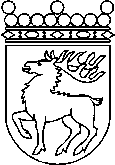 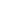 Ålands lagtingSKRIFTLIG FRÅGA nr  8/2020-2021SKRIFTLIG FRÅGA nr  8/2020-2021Lagtingsledamot DatumJohn Holmberg2021-09-20Till Ålands lagtingTill Ålands lagtingTill Ålands lagtingTill Ålands lagtingTill Ålands lagtingMariehamn den 20 september 2021Mariehamn den 20 september 2021John Holmberg